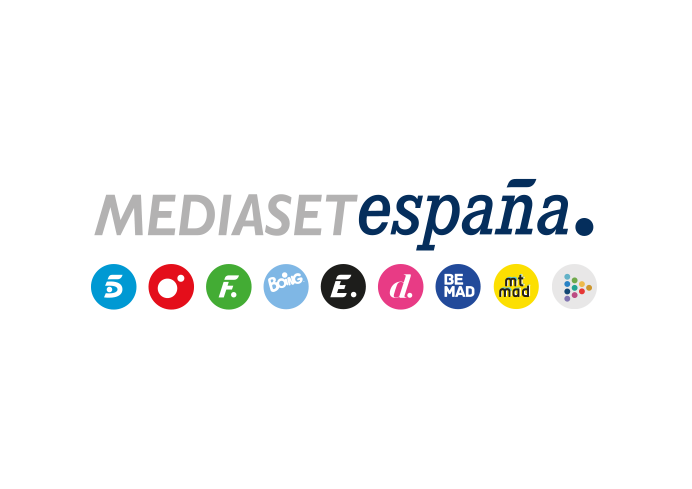 Madrid, 30 de octubre de 2023‘La Noche de Bosé’ el lunes en Telecinco: estreno del primer capítulo y entrevista inédita al artista en un especial presentado por Joaquín PratContará con la presencia en plató de Paola Dominguín, Bibiana Fernández, Andrea Bronston y Rosa Villacastin.Un gran evento de programación para acompañar el estreno en televisión de la serie sobre la fascinante historia personal y la fulgurante carrera de uno de los mejores artistas que ha dado nuestro país en las últimas décadas: Telecinco estrena el próximo lunes 6 de noviembre ‘La noche de Bose’, programa que Joaquín Prat conducirá justo después de la emisión del primer episodio de ‘Bosé’, biopic autorizado sobre la vida del artista que llegará a la cadena ese mismo día en el horario estelar.Producido por Mediaset España en colaboración con Producciones Mandarina, el programa emitirá una entrevista inédita con Miguel Bosé, en la que entre otros asuntos se referirá a las principales tramas que centrarán la atención del capítulo de estreno de la serie. Las declaraciones del artista y los acontecimientos de su vida que recrea la ficción serán comentadas por cuatro invitadas muy vinculadas al cantante y actor: su hermana Paola Dominguín; sus amigas Bibiana Fernández -actriz, cantante y colaboradora de ‘TardeAR’- y Andrea Bronston -actriz, cantante e hija del famoso productor de cine estadounidense Samuel Bronston-; y la periodista Rosa Villacastín, también muy cercana a la figura de Miguel Bosé.